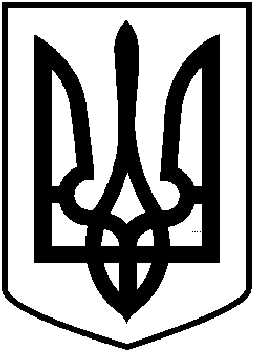           ЧОРТКІВСЬКА    МІСЬКА    РАДА       ВИКОНАВЧИЙ КОМІТЕТ       Р І Ш Е Н Н Явід 30 квітня 2020 року                                                                № 87Про відмову у наданні дозволу ФОП Малько Юрію Євгеновичу
на розміщення зовнішньої реклами – Білборда в м. Чортків по вул. Залізнична        Розглянувши заяву Малько Ю.Є., від 21.02.2020, представлені матеріали та відповідно до рішення сесії від 19.02.2016 р № 110 «Про затвердження Положення про порядок розміщення реклами на території міста Чорткова та Порядку визначення розміру плати за право тимчасового користування місцями ( для розміщення рекламних засобів) на території міста Чорткова» з внесеними змінами, рішення сесії від 10.11.2017 р № 842 «Про порядок розміщення вивісок у місті Чорткові», та керуючись пп.13 п. «а» ст. 30 Закону України «Про місцеве самоврядування в Україні», виконавчий комітет міської радиВИРІШИВ :1.Відмовити у наданні ФОП Мальку Юрію Євгеновичу, на розміщення зовнішньої реклами – білборда - 1шт. в м.Чортків по вул. Залізнична.2.Копію рішення направити до відділу містобудування, архітектури та капітального будівництва міської ради.3.Контроль за виконанням даного рішення покласти на заступника міського голови з питань діяльності виконавчих органів міської ради Тимофія Р.М.Міський голова                                                               Володимир  ШМАТЬКО